Publicado en Valencia el 12/01/2018 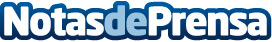 205/55 R16: Los neumáticos más vendidos en 2017La medida de neumáticos 205/55 R16 se sitúa en el ranking como la medida más vendida en nuestro país durante todo el año 2017Datos de contacto:MuchoneumaticoValencia657549498Nota de prensa publicada en: https://www.notasdeprensa.es/20555-r16-los-neumaticos-mas-vendidos-en-2017_1 Categorias: Automovilismo Logística Industria Automotriz http://www.notasdeprensa.es